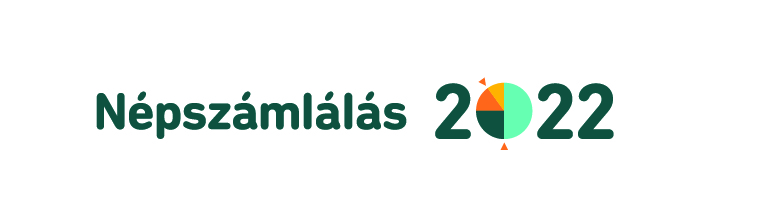 Jelentkezési lap számlálóbiztosnakNévSaját eszköz megléte, internetelérés a felkészüléshez (PC, laptop, tablet stb.)E-mail címTelefonszámIskolai végzettségSzámítógépes ismeretKorábbi számlálóbiztosi gyakorlataz összeírás területén való helyismeret